令和2年7月16日（木）第７回　枚方土木事務所　優良建設工事等表彰（令和２年度表彰）都市整備部長表彰（代理授与）枚方土木事務所長表彰（注意）　・表彰対象は、平成31年4月1日から令和2年3月31日までに完了した工事等。　　　　　・対象件数　　（工事）49件、（測量・建設コンサルタント等）46件≪表彰写真≫【全体写真】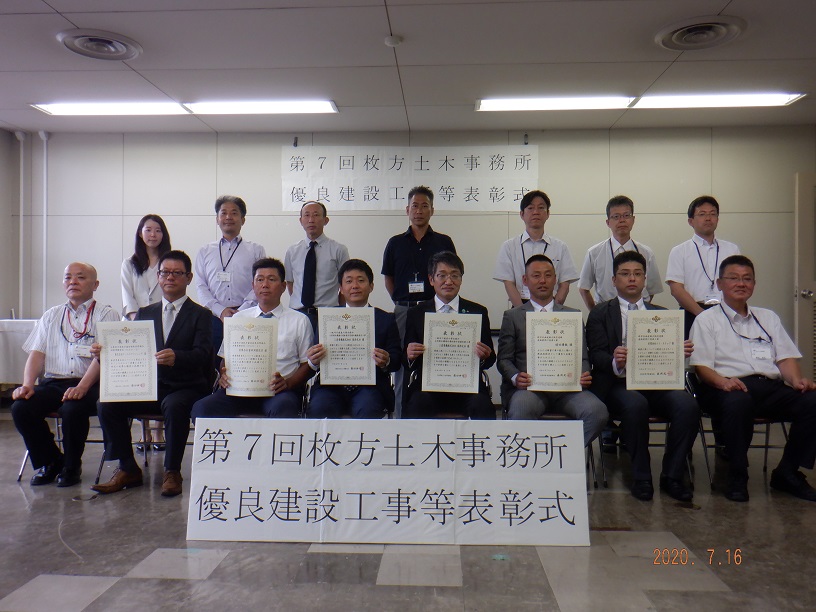 【各社個別写真】【都市整備部長表彰（代理授与）】【工事：設備部門、技術者表彰】【有限会社　エコ・ステップ】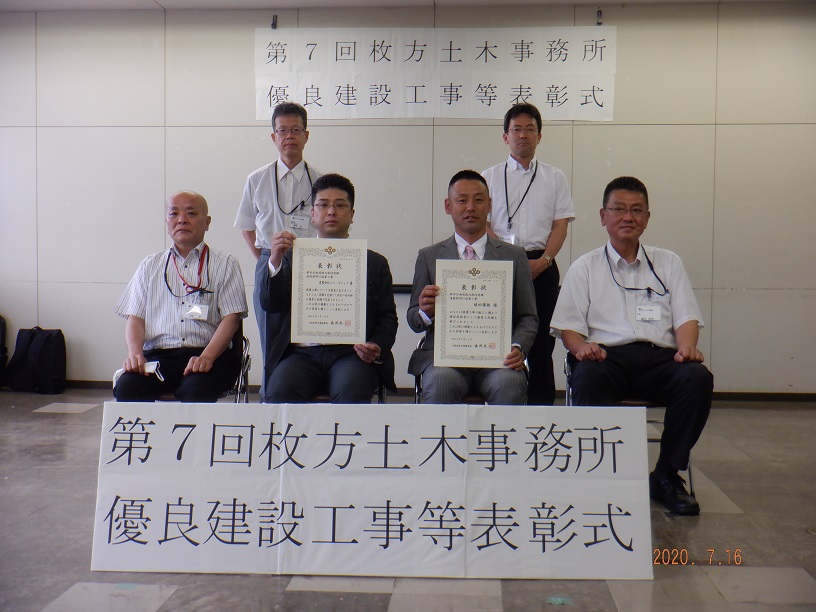 【枚方土木事務所長表彰】【工事：設備部門】【三菱電機　株式会社　関西支社】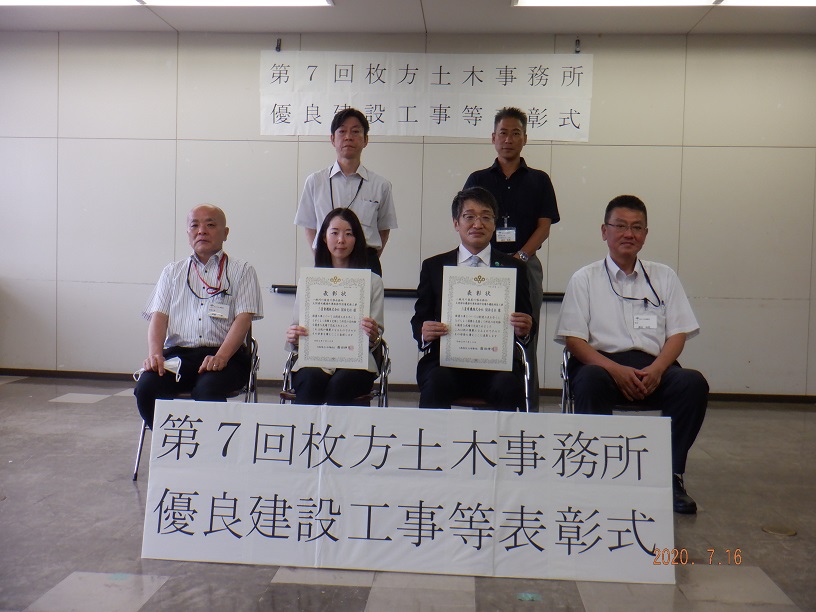 【委託：測量部門】　　　　　　　【有限会社富田測量設計】　　　　　　　　　　　  　　　　　【株式会社ケーエスプランニング】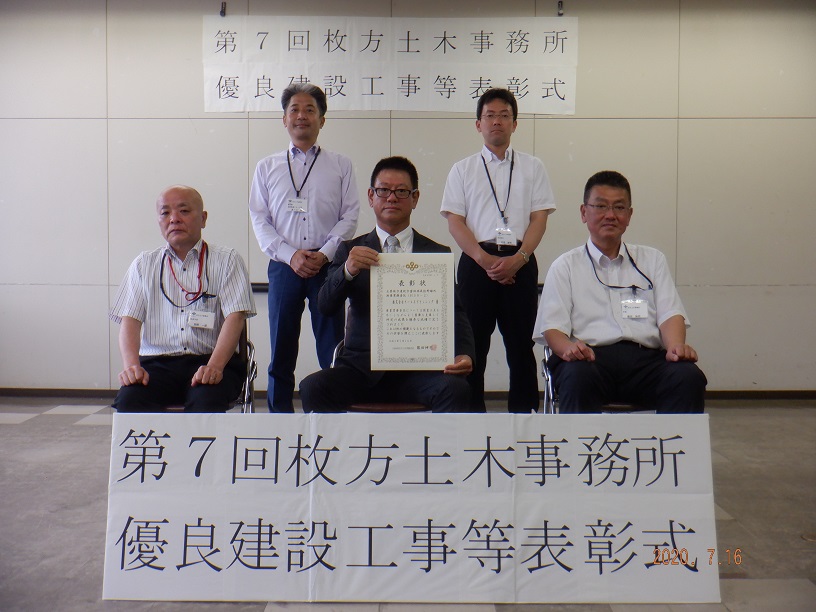 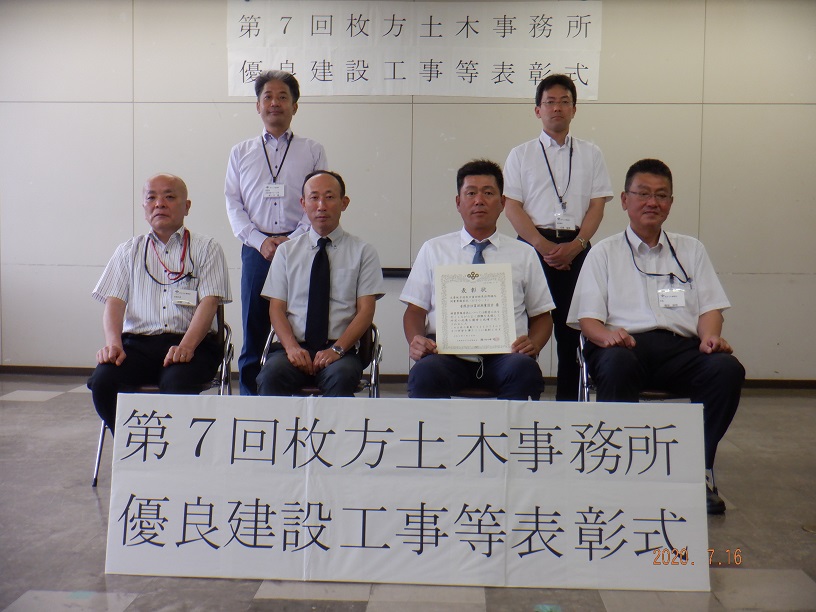 部門別工事・委託名受賞者工事（設備）都市計画道路　大阪住道線　道路照明灯設置工事有限会社　エコ・ステップ技術者都市計画道路　大阪住道線　道路照明灯設置工事主任技術者　：　植田　勝敏部門別工事・委託名受賞者工事（設備）一級河川寝屋川導水路外　太間排水機場外運転操作設備更新工事三菱電機　株式会社　関西支社工事（設備）一級河川寝屋川導水路外　太間排水機場外運転操作設備外機能増設工事三菱電機　株式会社　関西支社委託（測量）主要地方道　枚方富田林泉佐野線外　測量業務委託（H30－1)有限会社　冨田測量設計委託（測量）主要地方道　枚方富田林泉佐野線外　測量業務委託（H30－2)株式会社　ケーエスプランニング